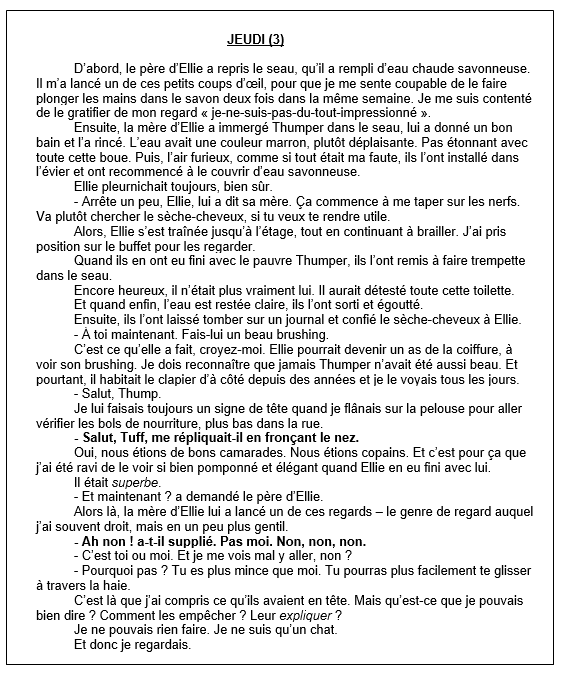 JOURNAL D’UN CHAT ASSASSIN( JEUDI 3 )QUESTIONS DE COMPREHENSIONQue décident de faire les parents d’Ellie ?______________________________________________________________________________________Pourquoi l’eau est-elle marron ?______________________________________________________________________________________Comment réagit Ellie ? (Entoure la bonne réponse)Elle est heureuse - triste - indifférente.Que fait Ellie avec le sèche-cheveux ?______________________________________________________________________________________Qui dit : « - Salut, Tuff, me répliquait-il en fronçant le nez. » ? (Entoure la bonne réponse)Le père d’Ellie – Tuffy – les voisins d’Ellie – ThumperTuffy et Thumper étaient-ils ennemis ? (Justifie ta réponse avec une phrase du texte)____________________________________________________________________________________________________________________________________________________________________________A la fin de ce chapitre, le père d’Ellie refuse de se rendre quelque part. A ton avis, quel est cet endroit ? _____________________________________________________________________________________________________________________________________________________________________________VOCABULAIRE :Charade :Mon premier est la première personne du pluriel : ____________________Mon deuxième peut être basmati ou complet : _______________________Mon troisième est la deuxième personne du singulier : _________________Quand mon quatrième est placé au début des mots il veut dire « refaire » : ____________Mon tout nous permet de vivre : _______________________________________